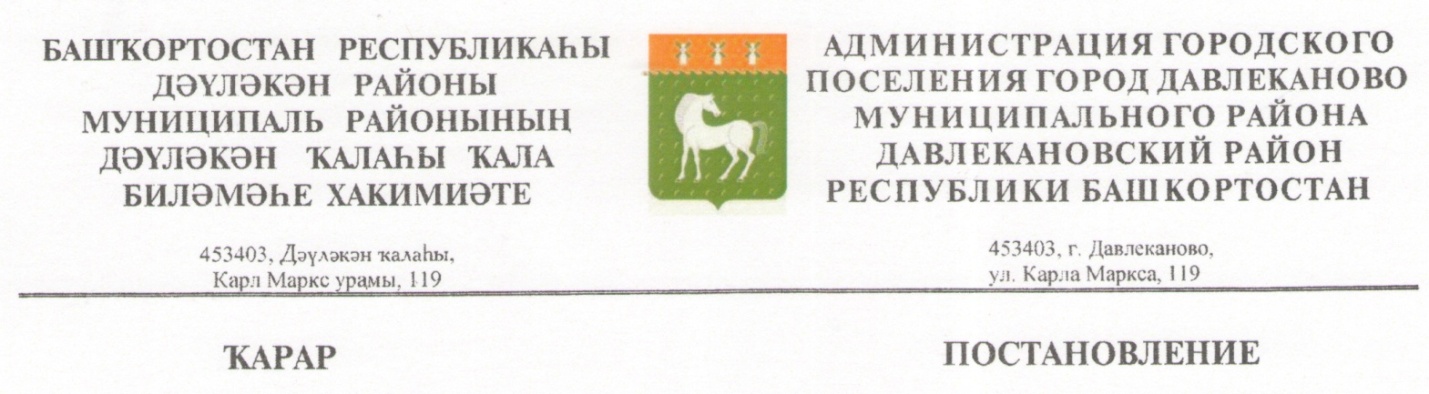 «10» ноябрь 2023й.             № 405               «10»ноября 2023г.О внесении изменений в постановление Администрации городского поселения город Давлеканово муниципального района Давлекановский район Республики Башкортостан  от 27.03.2019 года №259 «Об утверждении муниципальной программы «Формирование современной городской среды городского поселения город Давлеканово муниципального района Давлекановский район Республики Башкортостан на 2019-2024 годы»»        В целях содействия решению вопросов местного значения, вовлечения населения в процессы местного самоуправления, создания благоприятных условий проживания граждан, повышения качества реформирования жилищно-коммунального хозяйства, проведения ремонта дворовых территорий многоквартирных домов городского поселения город Давлеканово муниципального района Давлекановский район Республики Башкортостан, руководствуясь Федеральным законом от  06.10.2003 года № 131-ФЗ  «Об общих принципах организации местного самоуправления в Российской Федерации», в соответствии с постановлением Правительства Российской Федерации от 16.12.2017 №1578 « О внесении изменений в Правила предоставления и распределения субсидий из федерального бюджета бюджетам субъектов Российской Федерации на поддержку государственных программ субъектов Российской Федерации и муниципальных программ формирования современной городской среды»,  постановляю:       1. Внести изменения в постановление Администрации  городского поселения город Давлеканово муниципального района Давлекановский район Республики Башкортостан от 27.03.2019 года №259 «Об утверждении муниципальной программы «Формирование современной городской среды городского поселения город Давлеканово муниципального района Давлекановский район Республики Башкортостан на 2019-2024 годы»».          2. Контроль за исполнением настоящего Постановления возложить на заместителя главы Администрации городского поселения город Давлеканово муниципального района Давлекановский район Республики Башкортостан Биктимирова Д.Ю.Глава администрации                                                                                  В.В.Гапоненко                   Приложениек Постановлению Администрациигородского поселения город Давлекановомуниципального района Давлекановский районРеспублики Башкортостанот 10.11. 2023г. № 405Изменения, вносимые в муниципальную программу «Формирование современной городской среды городского поселения город Давлеканово муниципального района Давлекановский район Республики Башкортостан на 2019-2024 годы»      Муниципальную программу «Формирование современной городской среды городского поселения город Давлеканово муниципального района Давлекановский район Республики Башкортостан на 2019-2024 годы» изложить в следующей редакции:ПАСПОРТМуниципальной программы «Формирование современной городской среды городского поселения город Давлеканово муниципального района Давлекановский район Республики Башкортостан на 2019-2024 годы»Характеристика текущего состояния сферы благоустройства в муниципальном образованииОдним из приоритетных направлений развития муниципального образования является повышения уровня благоустройства, создание безопасных и комфортных условий для проживания жителей муниципального образования.Статус современного муниципального образования во многом определяет уровень внешнего благоустройства и развитая инженерная инфраструктура.Общая территория города Давлеканово составляет 4200 га. Благоустройство территории муниципального образования представляет собой комплекс мероприятий, направленных на создание благоприятных, здоровых и культурных условий жизни, трудовой деятельности и досуга населения в границах городской черты. Необходимость благоустройства территорий, в том числе комплексного, продиктовано на сегодняшний день необходимостью обеспечения проживания людей в более комфортных условиях при постоянно растущем благосостоянии населения.В рамках реализации муниципальной программы  "Формирование современной городской среды на территории городского поселения город Давлеканово муниципального района Давлекановский район Республики Башкортостан" - в 2017 году выполнены работы по благоустройству центральной площади города;- в 2018 году выполнены работы по благоустройству входной группы центрального парка;-  в 2019 году выполнены работы по благоустройству сквера по ул.Садовая и аллеи славы по ул. Советская;- в 2020 году выполнены работы по благоустройству пешеходной зоны городского поселения;- в 2021 году выполнены работы по благоустройству центрального парка (1,2 объект);- в 2022 году выполнены работы по благоустройству центрального парка (3,4,5 объект);- в 2023 году выполнены работы по благоустройству набережной реки Дема (1,2,3 объект).Комплексное благоустройство мест массового пребывания населения позволит поддержать их в хорошем состоянии, повысить уровень благоустройства, выполнить архитектурно-планировочную организацию территории, обеспечить здоровые условия отдыха и жизни жителей. При реализации муниципальной программы возможно возникновение следующих рисков, которые могут препятствовать достижению планируемых результатов: - риски, связанные с изменением бюджетного законодательства; - финансовые риски: финансирование муниципальной программы не в полном объеме в связи с неисполнением доходной части бюджета города. В таком случае муниципальная программа подлежит корректировке.Одним из приоритетов реализации программы является обеспечение надлежащего технического и санитарно-гигиенического состояния мест массового пребывания населения, создание комфортной территории для жизнедеятельности населения.2.	Приоритеты региональной политики в сфере благоустройства, формулировка целей и постановка задач программыПриоритетами муниципальной политики в сфере жилищно-коммунального хозяйства муниципального образования являются:- повышение комфортности условий проживания граждан;- благоустройство территорий.При разработке мероприятий Программы сформированы и определены основные цели и задачи.Целью реализации Программы является формирование в кварталах жилой застройки среды, благоприятной для проживания населения, а также мест массового пребывания населения. Основными задачами Программы являются:- выполнение ремонта общественной территории;- приоритетное направление социально-экономического развития муниципального образования городского поселения город Давлеканово муниципального района Давлекановский район Республики Башкортостан.Прогноз ожидаемых результатов реализации ПрограммыВ результате реализации мероприятий, предусмотренных муниципальной программой, планируется:- повышение уровня благоустройства общественных территорий;- обеспечение комфортности проживания жителей города.Объем средств, необходимых на реализацию ПрограммыОбъем финансовых ресурсов Программы в целом составляет 242  767 850,59 рублей, в том числе  за счет средств федерального бюджета – 210 007 370,06 рублей, бюджета Республики Башкортостан  - 26 379 262,98 рублей, местный бюджет –  6 381 217,55 рублей.2019 год: Всего – 12 558 562,11 рублей, в том числе  за счет средств федерального бюджета – 11 719 951,32 рубль, бюджета Республики Башкортостан  - 239 182,68 рубля, местный бюджет -  629428,11 рублей.2020  год: Всего – 22 079 086,04 рублей, в том числе  за счет средств федерального бюджета – 20 555 629,10  рублей, бюджета Республики Башкортостан  - 419 502,63 рублей, местный бюджет -  1 103 954,31 рублей.   2021  год: Всего – 114 945 152 ,88  рублей, в том числе  за счет средств федерального бюджета – 89 555 797,33  рублей, бюджета Республики Башкортостан  - 24 339 097,91 рублей, местный бюджет -  1 050 257,64 рублей.    2022  год: 62 180 487,45 рублей, в том числе за счет средств федерального бюджета – 38 819 895,31  рублей, бюджета Республики Башкортостан  - 21 275 742,76 рублей, местный бюджет -  2 084 849,38 рублей.    - по программе «Формирование комфортной городской среды» 41 696 987,45 рублей, из них: за счет средств федерального бюджета – 38 819 895,31  рублей, бюджета Республики Башкортостан  - 792 242,76 рублей, местный бюджет – 2 084 849,38 рублей;- реализация проектов создания комфортной городской среды в малых городах и исторических поселениях в рамках проведения Всероссийского конкурса лучшихпроектов создания комфортной городской среды 20 483 500,00 рублей, из них: бюджет Республики Башкортостан – 20 483 500,00 рублей.2023 год: 20 287 065,73 рублей, в том числе  за счет средств федерального бюджета – 16 133 244,75  рублей, бюджета Республики Башкортостан  - 3 269 276,97 рублей, местный бюджет -  884 544,01 рублей.   - по программе «Формирование комфортной городской среды»  17 328  941,73 рублей, из них: за счет средств федерального бюджета – 16 133 244,75  рублей, бюджета Республики Башкортостан  - 329 249,89 рублей, местный бюджет – 866 447,09 рублей;- мероприятия по благоустройству территории административного центра муниципального района путем установки (обустройства) либо ремонта заборов, ограждений (элементов ограждений) (в порядке, утвержденном постановлениемПравительства РБ № 470 от 10.08.2022 года (с последующими изменениями) – 2 958 124,00 рубля, из них: из бюджета Республики Башкортостан – 2 940 027,08 рубля, местный бюджет – 18 096,92 рублей.2024  год: 21 641 189,86 рубля, в том числе  за счет средств федерального бюджета – 20 147 947,77 рубль, бюджета Республики Башкортостан  - 411 182,60 рубля, местный бюджет – 1 082 059,49 рублей.   Перечень мероприятий Программы             Основу Программы составляет ремонт и благоустройство общественных территорий.  Мероприятия по благоустройству общественных территорий формируются с учетом необходимости обеспечения физической, пространственной и информационной доступности зданий, сооружений, общественных территорий для инвалидов и других маломобильных групп населения.Срок реализации настоящей  Программы  2019-2024 годыРеализация Программы предусмотрена на 2019-2024 годы.Механизм реализации ПрограммыРеализация Программы осуществляется в соответствии с нормативными правовыми актами Администрации городского поселения город Давлеканово муниципального района Давлекановский район Республики Башкортостан.          Разработчиком и исполнителем Программы является Администрация городского поселения город Давлеканово муниципального района Давлекановский район Республики Башкортостан.Исполнитель мероприятий Программы несет ответственность за качественное и своевременное их выполнение, целевое и рационально использование средств, предусмотренных Программой, своевременное информирование о реализации Программы.Исполнитель организует выполнение программных мероприятий путем заключения соответствующих муниципальных контрактов с подрядными организациями и осуществляют контроль за надлежащим исполнением подрядчиками обязательств по муниципальным контрактам. Отбор подрядных организаций осуществляется в порядке, установленном Федеральным законом от 05.04.2013 года № 44-ФЗ «О контрактной системе в сфере закупок товаров, работ, услуг для обеспечения государственный и муниципальных нужд». В случае возникновения экономии средств по результатам конкурсных процедур, сэкономленные средства направляются на дополнительные объемы работ или на благоустройство объектов последующих периодов. Муниципальная программа "Формирование современной городской среды на территории городского поселения город Давлеканово муниципального района Давлекановский район Республики Башкортостан на 2019-2024 годы» подлежит актуализации исходя из результатов проведенного рейтингового голосования и  фактического финансирования. Ожидаемый социально-экономический эффект и критерии оценки выполнения ПрограммыОжидаемый социально-экономический эффект:Прогнозируемые конечные результаты реализации Программы предусматривают повышение уровня благоустройства муниципального образования, улучшение санитарного содержания территорий.В результате реализации Программы ожидается создание условий, обеспечивающих комфортные условия для работы и отдыха населения на территории муниципального образования. Будет скоординирована деятельность предприятий, обеспечивающих благоустройство населенных пунктов и предприятий, имеющих на балансе инженерные сети, что позволит исключить случаи раскопки инженерных сетей на вновь отремонтированных объектах благоустройства и восстановление благоустройства после проведения земляных работ.Эффективность программы оценивается по следующим показателям:- процент привлечения населения  муниципального образования  к работам по благоустройству;- процент привлечения организаций, заинтересованных лиц к работам по благоустройству;- уровень взаимодействия предприятий, обеспечивающих благоустройство поселения и предприятий – владельцев инженерных сетей;- уровень благоустроенности муниципального образования.В результате реализации  Программы ожидается:- улучшение экологической обстановки и создание среды, комфортной для проживания жителей города;- совершенствование эстетического состояния  территории муниципального образования.                                                                                                      Приложение № 1к муниципальной программе «Формирование современной городской среды на территории городского поселения город Давлеканово муниципального района Давлекановский район Республики Башкортостан  на 2019-2024 годы»Сведенияо целевых индикаторах и показателях муниципальной программы «Формирование современной городской среды на территории городского поселения город Давлеканово муниципального района Давлекановский район Республики Башкортостан на 2019-2024 годы» и их значенияхПриложение № 2к муниципальной программе «Формирование современной городской среды на территории городского поселения город Давлеканово муниципального района Давлекановский район Республики Башкортостан на 2019-2024 годы»ПЕРЕЧЕНЬ   Общественных территорий, подлежащих благоустройству в 2019-2024 годахПриложение № 3к муниципальной программе «Формирование современной городской среды на территории городского поселения город Давлеканово муниципального района Давлекановский район Республики Башкортостан на 2019-2024  годы»ПЕРЕЧЕНЬосновных мероприятий муниципальной программы «Формирование современной городской на территории городского поселения город Давлеканово муниципального района Давлекановский район Республики Башкортостан на 2019-2024 годы»Приложение № 4к муниципальной программе «Формирование современной городской среды на территории городского поселения город Давлеканово муниципального района Давлекановский  район Республики Башкортостан на 2019-2024  годы»Ресурсное обеспечение муниципальной программы «Формирование современной городской среды на территории городского поселения город Давлеканово муниципального района Давлекановский район Республики Башкортостан на 2019-2024 годы»<1> Далее в настоящем Приложении используется сокращения - Программа, ФБ - Федеральный бюджет, РБ - бюджет Республики Башкортостан, МБ - бюджет городского поселения город Давлеканово муниципального района Давлекановский  район Республики БашкортостанОтветственный исполнитель Программы Администрация городского поселения город Давлеканово муниципального района Давлекановский район Республики БашкортостанАдминистрация городского поселения город Давлеканово муниципального района Давлекановский район Республики БашкортостанАдминистрация городского поселения город Давлеканово муниципального района Давлекановский район Республики БашкортостанАдминистрация городского поселения город Давлеканово муниципального района Давлекановский район Республики БашкортостанАдминистрация городского поселения город Давлеканово муниципального района Давлекановский район Республики БашкортостанУчастники ПрограммыАдминистрация городского поселения город Давлеканово муниципального района Давлекановский район Республики Башкортостан;Граждане, их объединения; заинтересованные лица; общественные организации;подрядные организации.Администрация городского поселения город Давлеканово муниципального района Давлекановский район Республики Башкортостан;Граждане, их объединения; заинтересованные лица; общественные организации;подрядные организации.Администрация городского поселения город Давлеканово муниципального района Давлекановский район Республики Башкортостан;Граждане, их объединения; заинтересованные лица; общественные организации;подрядные организации.Администрация городского поселения город Давлеканово муниципального района Давлекановский район Республики Башкортостан;Граждане, их объединения; заинтересованные лица; общественные организации;подрядные организации.Администрация городского поселения город Давлеканово муниципального района Давлекановский район Республики Башкортостан;Граждане, их объединения; заинтересованные лица; общественные организации;подрядные организации.Цели Программы - повышение качества и комфорта городской среды на территории городского поселения город Давлеканово муниципального района Давлекановский район Республики Башкортостан;- реализация участия общественности, граждан, заинтересованных лиц в муниципальной программе для совместного определения развития территории, выявления истинных проблем и потребностей людей; - повышение качеств современной городской среды;-создание механизма прямого участия граждан в формировании комфортной городской среды- благоустройство общественных территорий муниципального образования - повышение качества и комфорта городской среды на территории городского поселения город Давлеканово муниципального района Давлекановский район Республики Башкортостан;- реализация участия общественности, граждан, заинтересованных лиц в муниципальной программе для совместного определения развития территории, выявления истинных проблем и потребностей людей; - повышение качеств современной городской среды;-создание механизма прямого участия граждан в формировании комфортной городской среды- благоустройство общественных территорий муниципального образования - повышение качества и комфорта городской среды на территории городского поселения город Давлеканово муниципального района Давлекановский район Республики Башкортостан;- реализация участия общественности, граждан, заинтересованных лиц в муниципальной программе для совместного определения развития территории, выявления истинных проблем и потребностей людей; - повышение качеств современной городской среды;-создание механизма прямого участия граждан в формировании комфортной городской среды- благоустройство общественных территорий муниципального образования - повышение качества и комфорта городской среды на территории городского поселения город Давлеканово муниципального района Давлекановский район Республики Башкортостан;- реализация участия общественности, граждан, заинтересованных лиц в муниципальной программе для совместного определения развития территории, выявления истинных проблем и потребностей людей; - повышение качеств современной городской среды;-создание механизма прямого участия граждан в формировании комфортной городской среды- благоустройство общественных территорий муниципального образования - повышение качества и комфорта городской среды на территории городского поселения город Давлеканово муниципального района Давлекановский район Республики Башкортостан;- реализация участия общественности, граждан, заинтересованных лиц в муниципальной программе для совместного определения развития территории, выявления истинных проблем и потребностей людей; - повышение качеств современной городской среды;-создание механизма прямого участия граждан в формировании комфортной городской среды- благоустройство общественных территорий муниципального образованияЗадачи Программы- повышение уровня вовлеченности заинтересованных граждан, организаций в реализацию мероприятий по благоустройству территорий общего пользования муниципального образования;- обеспечение формирования единого облика муниципального образования;- проведение ремонта и благоустройство общественных территорий;- повышение уровня благоустройства общественных территорий.- повышение уровня вовлеченности заинтересованных граждан, организаций в реализацию мероприятий по благоустройству территорий общего пользования муниципального образования;- обеспечение формирования единого облика муниципального образования;- проведение ремонта и благоустройство общественных территорий;- повышение уровня благоустройства общественных территорий.- повышение уровня вовлеченности заинтересованных граждан, организаций в реализацию мероприятий по благоустройству территорий общего пользования муниципального образования;- обеспечение формирования единого облика муниципального образования;- проведение ремонта и благоустройство общественных территорий;- повышение уровня благоустройства общественных территорий.- повышение уровня вовлеченности заинтересованных граждан, организаций в реализацию мероприятий по благоустройству территорий общего пользования муниципального образования;- обеспечение формирования единого облика муниципального образования;- проведение ремонта и благоустройство общественных территорий;- повышение уровня благоустройства общественных территорий.- повышение уровня вовлеченности заинтересованных граждан, организаций в реализацию мероприятий по благоустройству территорий общего пользования муниципального образования;- обеспечение формирования единого облика муниципального образования;- проведение ремонта и благоустройство общественных территорий;- повышение уровня благоустройства общественных территорий.Целевые индикаторы и показатели Программы- доля благоустроенных общественных территорий муниципального образования, от общего количества территорий общего пользования  муниципального образования; - повышения уровня информирования о мероприятиях по формированию современной городской среды муниципального образования;- доля участия населения в мероприятиях, проводимых в рамках Программы.- доля благоустроенных общественных территорий муниципального образования, от общего количества территорий общего пользования  муниципального образования; - повышения уровня информирования о мероприятиях по формированию современной городской среды муниципального образования;- доля участия населения в мероприятиях, проводимых в рамках Программы.- доля благоустроенных общественных территорий муниципального образования, от общего количества территорий общего пользования  муниципального образования; - повышения уровня информирования о мероприятиях по формированию современной городской среды муниципального образования;- доля участия населения в мероприятиях, проводимых в рамках Программы.- доля благоустроенных общественных территорий муниципального образования, от общего количества территорий общего пользования  муниципального образования; - повышения уровня информирования о мероприятиях по формированию современной городской среды муниципального образования;- доля участия населения в мероприятиях, проводимых в рамках Программы.- доля благоустроенных общественных территорий муниципального образования, от общего количества территорий общего пользования  муниципального образования; - повышения уровня информирования о мероприятиях по формированию современной городской среды муниципального образования;- доля участия населения в мероприятиях, проводимых в рамках Программы.Срок реализации Программы  2019-2024 годы 2019-2024 годы 2019-2024 годы 2019-2024 годы 2019-2024 годыОбъемы бюджетных ассигнований ПрограммыПрогнозируемый общий объем финансирования составляет 253 721 544,07  рублей, в том числе:Федеральный бюджет:196 932 465,58 рублей; Бюджет Республики Башкортостан:49 953 985,55  рублей;Местный бюджет: 6 835 092,94  рублей.Прогнозируемый общий объем финансирования составляет 253 721 544,07  рублей, в том числе:Федеральный бюджет:196 932 465,58 рублей; Бюджет Республики Башкортостан:49 953 985,55  рублей;Местный бюджет: 6 835 092,94  рублей.Прогнозируемый общий объем финансирования составляет 253 721 544,07  рублей, в том числе:Федеральный бюджет:196 932 465,58 рублей; Бюджет Республики Башкортостан:49 953 985,55  рублей;Местный бюджет: 6 835 092,94  рублей.Прогнозируемый общий объем финансирования составляет 253 721 544,07  рублей, в том числе:Федеральный бюджет:196 932 465,58 рублей; Бюджет Республики Башкортостан:49 953 985,55  рублей;Местный бюджет: 6 835 092,94  рублей.Прогнозируемый общий объем финансирования составляет 253 721 544,07  рублей, в том числе:Федеральный бюджет:196 932 465,58 рублей; Бюджет Республики Башкортостан:49 953 985,55  рублей;Местный бюджет: 6 835 092,94  рублей.Объемы бюджетных ассигнований ПрограммыГодФинансирование всего, тыс.руб.В том числе:В том числе:В том числе:Объемы бюджетных ассигнований ПрограммыГодФинансирование всего, тыс.руб.ФБРБМБОбъемы бюджетных ассигнований Программы201912588562,1111719951,32239182,68629428,11Объемы бюджетных ассигнований Программы202022079086,0420555629,10419502,631103954,31Объемы бюджетных ассигнований Программы2021114945152,8889555797,3324339097,911050257,64Объемы бюджетных ассигнований Программы202262180487,4538819895,3121275742,762084849,38Объемы бюджетных ассигнований Программы202320287065,7316133244,753269276,97884544,01Объемы бюджетных ассигнований Программы202421641189,8620147947,77411182,601082059,49Объемы бюджетных ассигнований ПрограммыОжидаемые результаты реализации Программы- обеспечение комплексного благоустройства  территорий общего пользования, мест массового отдыха людей муниципального образования;-  улучшение эстетического состояния территорий муниципального образования;- уровень информирования о мероприятиях по формированию современной городской среды муниципального образования, в ходе реализации Программы достигнет до 100%;- доля участия населения в мероприятиях, проводимых в рамках Программы, составит 100%- обеспечение комплексного благоустройства  территорий общего пользования, мест массового отдыха людей муниципального образования;-  улучшение эстетического состояния территорий муниципального образования;- уровень информирования о мероприятиях по формированию современной городской среды муниципального образования, в ходе реализации Программы достигнет до 100%;- доля участия населения в мероприятиях, проводимых в рамках Программы, составит 100%- обеспечение комплексного благоустройства  территорий общего пользования, мест массового отдыха людей муниципального образования;-  улучшение эстетического состояния территорий муниципального образования;- уровень информирования о мероприятиях по формированию современной городской среды муниципального образования, в ходе реализации Программы достигнет до 100%;- доля участия населения в мероприятиях, проводимых в рамках Программы, составит 100%- обеспечение комплексного благоустройства  территорий общего пользования, мест массового отдыха людей муниципального образования;-  улучшение эстетического состояния территорий муниципального образования;- уровень информирования о мероприятиях по формированию современной городской среды муниципального образования, в ходе реализации Программы достигнет до 100%;- доля участия населения в мероприятиях, проводимых в рамках Программы, составит 100%- обеспечение комплексного благоустройства  территорий общего пользования, мест массового отдыха людей муниципального образования;-  улучшение эстетического состояния территорий муниципального образования;- уровень информирования о мероприятиях по формированию современной городской среды муниципального образования, в ходе реализации Программы достигнет до 100%;- доля участия населения в мероприятиях, проводимых в рамках Программы, составит 100%№Наименование целевого индикатора и показателя программыЕдиница измеренияЗначение целевого индикатора и показателя программы№Наименование целевого индикатора и показателя программыЕдиница измерения2019-2024 годы1Количество благоустроенных муниципальных территорий общего пользованияед.122Площадь благоустроенных муниципальных территорий общего пользованияга923Доля площади благоустроенных муниципальных территорий общего пользованияпроценты100№ п/пНаименование территории общего пользования/перечень работРемонтируемая площадь, кв.м.Виды работОриентировочная стоимостьОриентировочная стоимостьОриентировочная стоимостьОриентировочная стоимостьОриентировочная стоимость№ п/пНаименование территории общего пользования/перечень работРемонтируемая площадь, кв.м.Виды работВсего, тыс. рубВ том числе, за счет средств:В том числе, за счет средств:В том числе, за счет средств:В том числе, за счет средств:№ п/пНаименование территории общего пользования/перечень работРемонтируемая площадь, кв.м.Виды работВсего, тыс. рубФБРБМБМБ2019 год2019 год2019 год2019 год2019 год2019 год2019 год2019 год2019 год1Сквер на ул.Садовой60561) устройство брусчатки, устройство пешеходной дорожки из тротуарной плитки, установка скамеек и урн, освещение5835441,605432796,13110873,39291772,08291772,081Сквер на ул.Садовой60562) Изготовление скульптурного бюста Герою ВОВ В.П.Ферапонтову739500,00688474,5014050,5036975,0036975,001Сквер на ул.Садовой60563)благоустройство сквера (завоз грунта)299927,00279232,045698,6114996,3514996,352Аллея воинской славы по улице Советскаяустройство пешеходной дорожки из тротуарной плитки, установка скамеек и урн, освещение, реставрация мемориальной доски памяти павших.5444660,005068978,46103448,54272233,00272233,003Сквер на ул.Садовой и Аллея воинской славы по улице СоветскаяПриобретение и установка камер видеонаблюдения269033,51250469,875111,9613451,6813451,682020 год2020 год2020 год2020 год2020 год2020 год2020 год2020 год2020 год4Благоустройство пешеходной зоны городского поселения МР Давлекановский район РБИзготовление  проектно-сметной документации, инженерно - геодезические и инженерно -геологические изыскания, озеленение, освещение, устройство дорожно-тропиночной сети, площадок разного назначения на озеленяемой территории, посадка деревьев и кустарников, посев газона, устройство цветников, МАФ22079086,0420555629,10419502,631103954,311103954,312021 год2021 год2021 год2021 год2021 год2021 год2021 год2021 год2021 год5Благоустройство территории центрального парка и прилегающей территории в ГП г. Давлеканово МР Давлекановский район РБ.Разработка проектно-сметной документации, устройство площадки и покрытия, в том числе площадки для игр детей, отдыха взрослых, занятий спортом, установки мусоросборников, выгула и дрессировки собак, стоянок автомобилей с различными видами покрытий; работы по устройству (возведению) элементов благоустройства, включая демонтаж (разборку) существующих элементов благоустройства (полный или частичный); работы по созданию и содержанию зеленых насаждений; закупку и установку оборудования и устройств технического оснащения элементов благоустройства; элементы освещения;  малые архитектурные формы и городская мебель;21005152,8819555797,33399097,911050257,641050257,646Центральная часть по ул.Мажита Гафури и прилегающей территории Устройство площадки и покрытия, в том числе площадки для игр детей, отдыха взрослых, занятий спортом, установки мусоросборников, выгула и дрессировки собак, стоянок автомобилей с различными видами покрытий; работы по устройству (возведению) элементов благоустройства, включая демонтаж (разборку) существующих элементов благоустройства (полный или частичный); работы по созданию и содержанию зеленых насаждений; закупку и установку оборудования и устройств технического оснащения элементов благоустройства;  элементы освещения;  элементы озеленения; элементы сопряжения поверхностей; уличное коммунально-бытовое оборудование; игровое и спортивное оборудование; малые архитектурные формы и городская мебель; приобретение и установку программно-технических комплексов видеонаблюдения93940000,0070000000,0023940000,00002022 год2022 год2022 год2022 год2022 год2022 год2022 год2022 год2022 год7Благоустройство территории центрального парка и прилегающей территории в ГП г. Давлеканово МР Давлекановский район РБ. Объект 3,4,5Разработка проектно-сметной документации599 000,00557 669,0011 381,0011 381,0029 950,008Благоустройство территории центрального парка и прилегающей территории в ГП г. Давлеканово МР Давлекановский район РБ. Объект 3устройство бортовых камней, асфальтирование, устройство тротуарной плитки, покрытие террасы из лиственницы, озеленение, освещение, видеонаблюдение, установка МАФ17 324 082,9916 128 721,27329 157,58329 157,58866 204,149Благоустройство территории центрального парка и прилегающей территории в ГП г. Давлеканово МР Давлекановский район РБ. Объект 4устройство бортовых камней, асфальтирование, резиновое покрытие, озеленение, освещение, видеонаблюдение, установка МАФ15 534 104,3214 462 251,12295 147,98295 147,98776 705,2210Благоустройство территории центрального парка и прилегающей территории в ГП г. Давлеканово МР Давлекановский район РБ. Объект 5устройство бортовых камней, асфальтирование, устройство тротуарной плитки,  озеленение, освещение, видеонаблюдение, установка МАФ, установка сцены8 239 800,147 671 253,93156 556,20156 556,20411 990,0111Центральная часть по ул.Мажита Гафури и прилегающей территорииУстройство основания под арт-объект, освещение, устройство покрытия из бетонной плитки, озеленение установка остановки автобусной, установка модульного туалета, установка скульптуры Дерево, устройство амфитеатра20 483 500,00020 483 500,0020 483 500,0002023 год2023 год2023 год2023 год2023 год2023 год2023 год2023 год2023 год12Благоустройство набережной реки Дема  в ГП г. Давлеканово МР Давлекановский район Республики Башкортостан. Объект 1,2,3.  Разработка проектно-сметной документации599 000,00557 669,0011 381,0029 950,0029 950,0013Благоустройство набережной реки Дема  в ГП г. Давлеканово МР Давлекановский район Республики Башкортостан. Объект 1.  Демонтажные работы, устройство освещения, монтаж видеонаблюдения, земляные работы, устройство покрытия, установка МАФ, озеленение5 143 523,114 788 620,0197 726,94257 176,16257 176,1614Благоустройство набережной реки Дема  в ГП г. Давлеканово МР Давлекановский район Республики Башкортостан. Объект 2. Демонтажные работы, устройство освещения, монтаж видеонаблюдения, земляные работы, устройство покрытия, установка МАФ, озеленение2 740 969,222 551 842,3552 078,41 137 048,46137 048,4615Благоустройство набережной реки Дема  в ГП г. Давлеканово МР Давлекановский район Республики Башкортостан. Объект 3.  Демонтажные работы, устройство освещения, монтаж видеонаблюдения, земляные работы, устройство покрытия, установка МАФ, озеленение8 845 449,408 235 113,39168 063,54442 272,47442 272,4716Мероприятия по благоустройству территории городского поселения г.Давлеканово муниципального района Давлекановксий район РБ путем установки (обустройства) заборов, ограждений вдоль автомобильной дороги ведущий в ГП г.Давлеканово со стороны с.Толбазы500мУстановка ограждения2 958 124,0002 940 027,0818 096,9218 096,922024 год2024 год2024 год2024 год2024 год2024 год2024 год2024 год2024 год17Благоустройство набережной реки Дема  в ГП г. Давлеканово МР Давлекановский район Республики Башкортостан. Объект 4,5,6  Разработка проектно-сметной документации599 000,00557 669,0011 381,0029 950,0029 950,0018Благоустройство набережной реки Дема  в ГП г. Давлеканово МР Давлекановский район Республики Башкортостан. Объект 4.  Демонтажные работы, устройство освещения, монтаж видеонаблюдения, земляные работы, устройство покрытия, установка МАФ7014063,286530092,92133267,20350703,16350703,1619Благоустройство набережной реки Дема  в ГП г. Давлеканово МР Давлекановский район Республики Башкортостан. Объект 5.  Демонтажные работы, устройство освещения, монтаж видеонаблюдения, земляные работы, устройство покрытия, установка МАФ7014063,286530092,92133267,20350703,16350703,1620Благоустройство набережной реки Дема  в ГП г. Давлеканово МР Давлекановский район Республики Башкортостан. Объект 6.  Демонтажные работы, устройство освещения, монтаж видеонаблюдения, земляные работы, устройство покрытия, установка МАФ7014063,306530092,93133267,20350703,17350703,17Номер и наименование основного мероприятияОтветственный исполнитель Срок Срок Ожидаемый непосредственный результат (краткое описание) Основные направления реализации Связь с показателями Программы Номер и наименование основного мероприятияОтветственный исполнитель начала реализацииокончания реализацииОжидаемый непосредственный результат (краткое описание) Основные направления реализации Связь с показателями Программы Задачи:- увеличение количества благоустроенных муниципальных территорий общего пользования за счет проведения работ по благоустройству ______________________(объект)             - повышение уровня комфортности проживания населения г.ДавлекановоЗадачи:- увеличение количества благоустроенных муниципальных территорий общего пользования за счет проведения работ по благоустройству ______________________(объект)             - повышение уровня комфортности проживания населения г.ДавлекановоЗадачи:- увеличение количества благоустроенных муниципальных территорий общего пользования за счет проведения работ по благоустройству ______________________(объект)             - повышение уровня комфортности проживания населения г.ДавлекановоЗадачи:- увеличение количества благоустроенных муниципальных территорий общего пользования за счет проведения работ по благоустройству ______________________(объект)             - повышение уровня комфортности проживания населения г.ДавлекановоЗадачи:- увеличение количества благоустроенных муниципальных территорий общего пользования за счет проведения работ по благоустройству ______________________(объект)             - повышение уровня комфортности проживания населения г.ДавлекановоЗадачи:- увеличение количества благоустроенных муниципальных территорий общего пользования за счет проведения работ по благоустройству ______________________(объект)             - повышение уровня комфортности проживания населения г.ДавлекановоЗадачи:- увеличение количества благоустроенных муниципальных территорий общего пользования за счет проведения работ по благоустройству ______________________(объект)             - повышение уровня комфортности проживания населения г.Давлеканово1. Благоустройство общественной территории: Администрация городского поселения город Давлеканово муниципального района Давлекановский  район РБ20192024 - увеличение количества благоустроенных территорий общего пользования на 4 ед.;- увеличение удельного веса благоустроенных территорий общего пользования на 100%- реализация работ по благоустройству территории;- создание благоприятных предпосылок для работ по благоустройству города на 2019-2024 годы.Асфальтирование, установка скамеек и урн, монтаж металлических - количество благоустроенных общественных территорий;№ п/пНаименование Программы, основного мероприятия  ПрограммыИсточник финансированияОбъемы бюджетных ассигнований(рублей)1234Муниципальная программа «Формирование современной городской среды на  территории городского поселения город Давлеканово  муниципального района  Давлекановский район Республики Башкортостан на 2019-2024  годы»Всего по программе:253721544,07Муниципальная программа «Формирование современной городской среды на  территории городского поселения город Давлеканово  муниципального района  Давлекановский район Республики Башкортостан на 2019-2024  годы»В т.ч.: ФБ196932465,58Муниципальная программа «Формирование современной городской среды на  территории городского поселения город Давлеканово  муниципального района  Давлекановский район Республики Башкортостан на 2019-2024  годы»РБ49953985,55Муниципальная программа «Формирование современной городской среды на  территории городского поселения город Давлеканово  муниципального района  Давлекановский район Республики Башкортостан на 2019-2024  годы»МБ	6835092,94